Linz, 4. Mai 2016Meine 7 Väter - als Partisan gegen Hitler und MussoliniBuchpräsentation mit Adelmo Cervi am 18. Mai in LinzAdelmo Cervis Buch handelt von großen Menschen, und es ist auch geschrieben worden für Menschen, die anderen Hoffnung geben wollen. Es ist die Geschichte der Familie Cervi, einer Familie von Bauern aus der Emilia, die durch ihre Rolle in der Resistenza, dem Widerstand gegen den italienischen Faschismus und gegen die Besatzung durch Nazi-Deutschland, zu Symbolfiguren der antifaschistischen Bewegung wurden und dies bis heute noch sind. Die 7 Söhne der Familie Cervi gründeten die erste Partisanengruppe in dieser Region und gingen in die Berge, wo sie den bewaffneten Widerstand zu organisieren begannen. Ihr Märtyrertod im Dezember 1943 legte die Basis dafür, dass nach dem Krieg rund um ihr Schicksal ein Heldenmythos gewoben werden konnte. Das Buch will den Mythos dieser ersten Partisanen zu Fall bringen, aber trotzdem wird bei der Lektüre klar, dass die Cervis zu jenen Giganten der Arbeiterbewegung gehören, auf deren Schultern auch 70 Jahre später noch Generationen ihren Kampf um Befreiung führen können.Am 18. Mai gastiert der Buchautor Adelmo Cervi in Linz, wo um 19 Uhr im Kuddlmuddl (Langgasse 13) sein Buch präsentiert wird. Warum er sich auf die Spurensuche nach seinem Vater und dessen sechs Brüdern begeben hat, werden Adelmo Cervi und sein Übersetzer Gernot Trausmuth erzählen. Aus dem Buch gelesen wird von BettyRossa, die gemeinsam mit  Christian Buchinger, Herbert Eckhart und Fiona Kaiser für musikalische Untermalung sorgt.Die Buchpräsentation  wird unterstützt von Kulturverein Willy, Renner Institut OÖ, KZ-Verband / VDA OÖ und FreiheitskämpferInnen OÖ. Eintritt frei.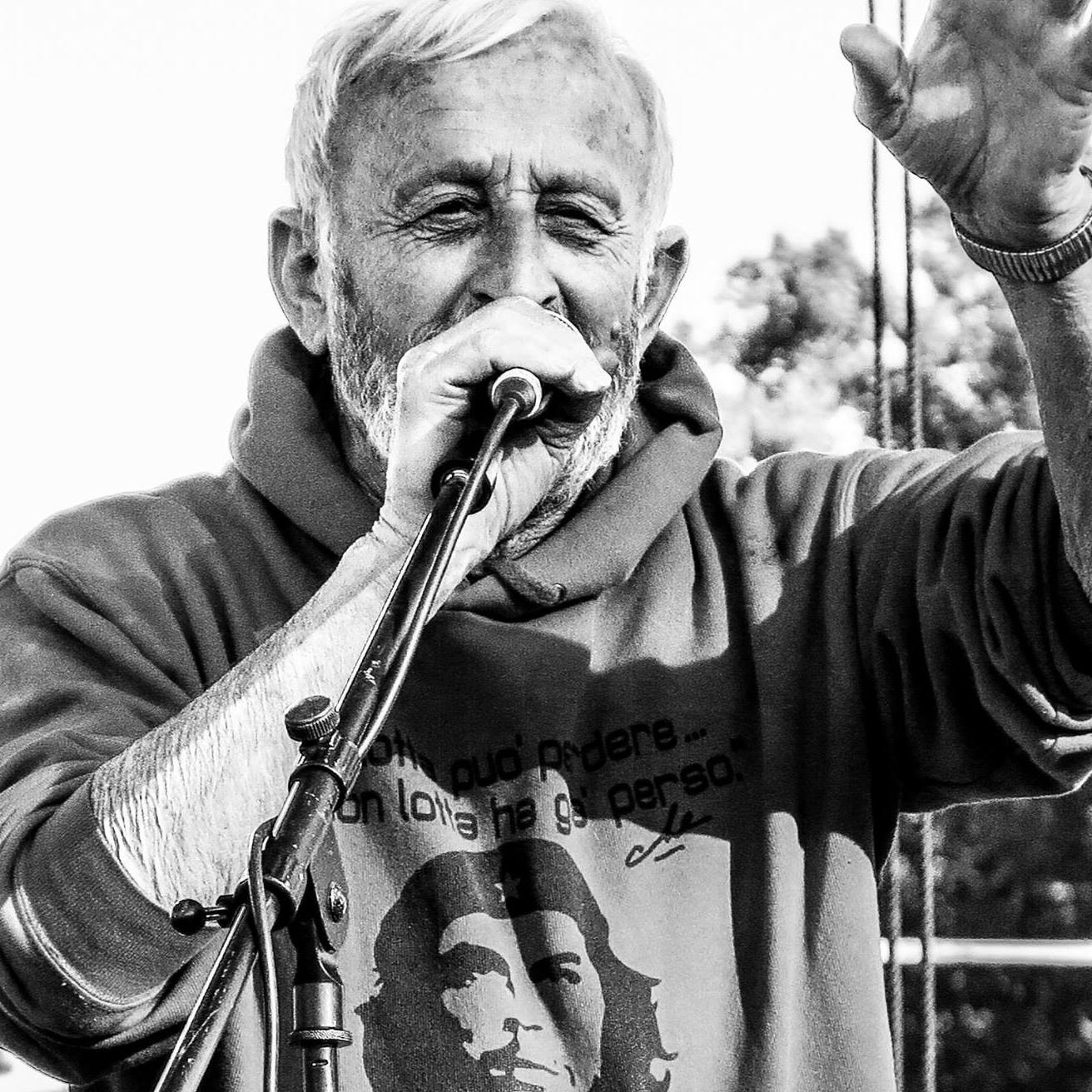 